项目建设论证报告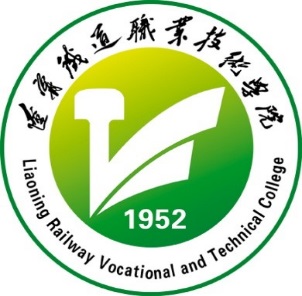 项  目  类  别  本项目隶属的央财、省财或其他项目名称     项  目  名  称            本建设项目名称                                                      项 目 负 责 人            建设部门负责人                      建 设  部  门（盖章）       某系或某部门                                       辽宁铁道职业技术学院2015年7月1日(填写论证时间，括号删了，时间居中)项目建设的目的和意义正文文字：4号宋体，段落：1.5倍行距，段前段后0。这一部分即必要性分析，简要论述建设的主要任务、现有条件、建设的必要性等等。二、项目建设方案的确定这一部分主要是可行性分析，论述要建设什么、怎么建、建设的规格、主要设备、技术指标、建设周期和初步时间安排等等。三、项目资金预算论证这一部分主要论述对设备主要供应商的调研、对比情况、拦标价的确定情况；还要写项目投资估算。四、专家组论证意见专家组总体意见专家组总体意见专家组总体意见专家组总体意见专家组总体意见     组长签名：     组长签名：     组长签名：     组长签名：     组长签名：论证专家组成员论证专家组成员论证专家组成员论证专家组成员论证专家组成员姓名姓名工作单位/部门职务/职称签名组长成员成员成员成员成员成员